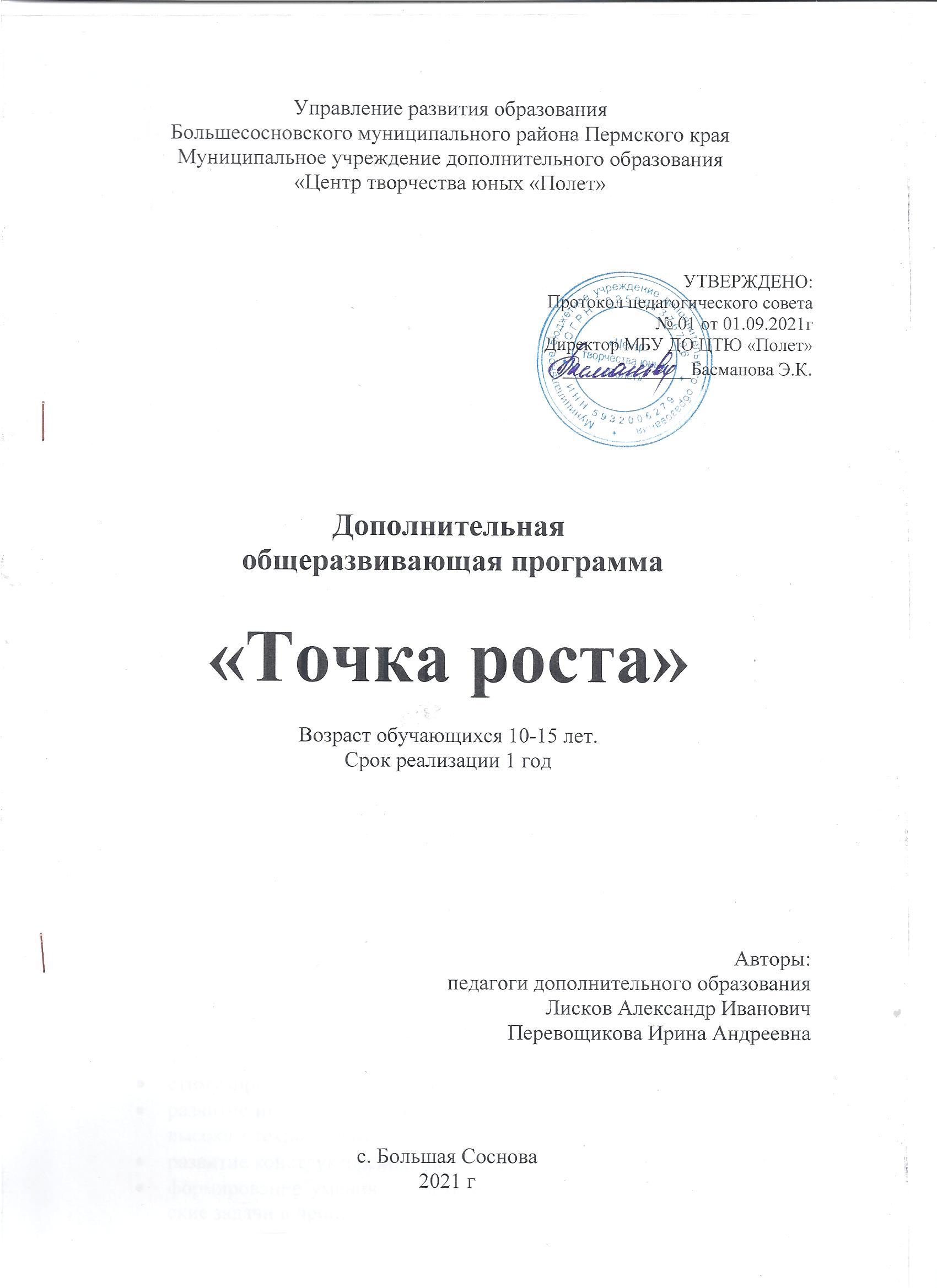 ПОЯСНИТЕЛЬНАЯ ЗАПИСКАНаправленность техническая, профиль – робототехника.Программа ориентирована на всестороннее развитие личности ребенка, направлена на гуманизацию воспитательно-образовательной работы с детьми, основана на психологических особенностях развития школьников. В программе систематизированы средства и методы конструирования, моделирования и программирования, обосновано использование разных видов детской творческой деятельности в процессе конструирования, моделирования и программирования.Цель программы обучение основам конструирования и программирования.Задачи программы:Обучающие:ознакомление с комплектом Applied Robotics;ознакомление с основами автономного программирования;ознакомление со средой программирования Arduino IDE, Scratch;получение навыков работы с датчиками и двигателями комплекта;получение навыков программирования;развитие навыков решения базовых задач робототехники.Развивающие:развитие конструкторских навыков;развитие логического мышления;развитие пространственного воображения;развитие мелкую моторику.Воспитательные:воспитание у детей интереса к техническим видам творчества;развитие коммуникативной компетенции: навыков сотрудничества в коллективе, малой группе (в паре), участия в беседе, обсуждении;развитие социально-трудовой компетенции: воспитание трудолюбия, самостоятельности, умения доводить начатое дело до конца;формирование и развитие информационной компетенции: навыков работы с различными источниками информации, умения самостоятельно искать, извлекать и отбирать необходимую для решения учебных задач информацию;стимулирование мотивации учащихся к получению знаний;развитие интереса к технике, конструированию, программированию, высоким технологиям;развитие конструкторских, инженерных и вычислительных навыков;формирование умения достаточно самостоятельно решать технические задачи в процессе конструирования моделей.Содержание программы учебного предметаСтруктура программы.Основное содержание.Введение в робототехнику. Знакомство с конструкторами компании Applied Robotics. Что такое роботы. КМПИС базовый набор: уровень 1, 2, 3.Конструирование роботов. Программирование роботов. Тестирование программ. Знакомство с принципом работы и светодиодов. Знакомство с принципов с работы пьезодинамика. Введение в программирование. Знакомство со средой программирования Scratch. Знакомство со средой программирования Arduino IDE.Проектная работа. Разработка проекта по группам. Защита проектов.Календарно-тематический план по курсу «Основы робототехники»Планируемые результатыУчащиеся должны знать:правила безопасной работы;основные компоненты конструкторов Applied Robotics;конструктивные особенности различных моделей, сооружений и механизмов;компьютерную среду, включающую в себя графический язык программирования;виды подвижных и неподвижных соединений в конструкторе;как использовать созданные программы.Учащиеся должны уметь:работать по предложенным инструкциям;творчески подходить к решению задачи;доводить решение задачи до работающей модели;излагать мысли в чёткой логической последовательности, отстаивать свою точку зрения, анализировать ситуацию и самостоятельно находить ответы на вопросы путём логических рассуждений;работать над проектом в команде, эффективно распределять обязанности.Учащиеся должны использовать приобретённые знания и умения в практической деятельности:создавать реально действующие модели роботов при помощи специальных элементов по разработанной схеме, по собственному замыслусоздавать программы на компьютере для различных роботов; корректировать программы при необходимости; демонстрировать технические возможности роботов.Методы обучения.Познавательный (восприятие, осмысление и запоминание учащимися нового материала с привлечением наблюдения готовых примеров, моделирования, изучения иллюстраций, восприятия, анализа и обобщения демонстрируемых материалов);Метод проектов (при усвоении и творческом применении навыков и умений в процессе разработки собственных моделей);Систематизирующий (беседа по теме, составление систематизирующих таблиц, графиков, схем и т.д.);Контрольный метод (при выявлении качества усвоения знаний, навыков и умений и их коррекция в процессе выполнения практических заданий);Групповая работа (используется при совместной сборке моделей, а также при разработке проектов).Программа рассчитана для учащихся в возрасте от 10 до 12 лет. По программе на изучение курса «РобоМастерская» отводится 17 часов (т.е. 0,5 часа в неделю) с расчетом на один год обучения.Учебно-методический комплект: Applied Robotics Конструктор программируемых моделей инженерных систем (КПМИС). Программное обеспечение Arduino IDE, Scratch.Формы организации учебных занятийурок-консультация;практикум;урок-проект;урок проверки и коррекции знаний и умений.выставка; соревнование;Формы контроляПроверочные работыПрактические занятияТворческие проектыДиагностика знаний и умений Контроль осуществляется в форме творческих проектов, самостоятельной разработки работ.ЛитератураУчебное пособие Конструктор программируемых моделей инженерных систем/ООО «Прикладная робототехника» - Электронная книга, 2020.Прикладная роботехника, [электронный ресурс]//http://appliedrobotics.ru.Среда разработки Arduino IDE, [электронный ресурс]//http://amperka.ru/page/Arduino-ide.Среда разработки Scratch, [электронный ресурс]//http://scratch.mit.edu.№Название разделаКол-во часов1Введение в робототехнику. Знакомство с конструкторами компании Applied Robotics.22Конструирование роботов. Программирование роботов. Тестирование программ.53Проектная работа9№ урокаДата проведения Дата проведения Тема занятия Кол-во часов Элементы содержания Требования к уровню подготовки обучающихся (результат) № урокаплан факт Тема занятия Кол-во часов Элементы содержания Требования к уровню подготовки обучающихся (результат) Введение в робототехнику.Знакомство с конструкторами компании Applied Robotics. (3 часа)Введение в робототехнику.Знакомство с конструкторами компании Applied Robotics. (3 часа)Введение в робототехнику.Знакомство с конструкторами компании Applied Robotics. (3 часа)Введение в робототехнику.Знакомство с конструкторами компании Applied Robotics. (3 часа)Введение в робототехнику.Знакомство с конструкторами компании Applied Robotics. (3 часа)Введение в робототехнику.Знакомство с конструкторами компании Applied Robotics. (3 часа)Введение в робототехнику.Знакомство с конструкторами компании Applied Robotics. (3 часа)1Введение в робототехнику1Что такое роботы. Ролики, фотографии и мультимедиаЗнать/понимать понятия: робот, конструктор2Знакомство с конструкторами компании Applied Robotics КПМИС Базовый набор: уровень 11 Информация о имеющихся конструкторах компании Applied Robotics, их функциональном назначении и отличии. Контроллер, платаЗнать/понимать понятия: конструктор, конструирование, контроллер, плата3Знакомство с конструкторами компании Applied Robotics КПМИС Базовый набор: уровень 2,31 Знакомимся с наборами Applied Robotics КПМИС Базовый набор: уровень 2,3. Двигатель, сервопривод, батарея, датчики, светодиод, дисплейУметь различать различные виды датчиков, использовать элементы конструктора. Знать названия элементов конструктораКонструирование роботов. Программирование роботов. Тестирование программ (5 часов)Конструирование роботов. Программирование роботов. Тестирование программ (5 часов)Конструирование роботов. Программирование роботов. Тестирование программ (5 часов)Конструирование роботов. Программирование роботов. Тестирование программ (5 часов)Конструирование роботов. Программирование роботов. Тестирование программ (5 часов)Конструирование роботов. Программирование роботов. Тестирование программ (5 часов)Конструирование роботов. Программирование роботов. Тестирование программ (5 часов)4Знакомство с принципом работы и светодиодов1Работа с КПМИС 1 уровня. Сбор схемы подключения светодиода к контроллеруУметь использовать элементы конструктора. Знать названия элементов конструктора5Знакомство с принципом работы пьезодинамика1 Работа с КПМИС 1 уровня. Сбор схемы подключения пьезодинамикаУметь использовать элементы конструктора. Знать названия элементов конструктора6Введение в программирование1Алгоритм, программаПонимать термины алгоритм, программа7Знакомство со средой программирования Scratch1Интерфейс Scratch и основы работы. Панель инструментовЗнать названия основных команд. Понимать термины команда, объект8Знакомство со средой программирования Arduino IDE1Текстовый редактор кода программы. Область сообщений. Консоль. Панель инструментовЗнать названия основных команд. Уметь использовать панель инструментовПроектная работа (9 часов)Проектная работа (9 часов)Проектная работа (9 часов)Проектная работа (9 часов)Проектная работа (9 часов)Проектная работа (9 часов)Проектная работа (9 часов)9-16Разработка проекта по группам8Научиться пошагово составлять технические/конструкторские проекты.Уметь применять полученные знания, использовать элементы конструктора17Защита проектов1Презентация самостоятельно разработанного проекта с элементами конструированияУметь применять полученные знания